P Ř I H L Á Š K Ak účasti na „XXIII. ročník mezinárodní konference Medicína katastrof v České republice“				Hotel HARMONIE I ***Jurkovičova alej 857763 26 Luhačovicehttp://www.hotel-harmonie.cz/Firma: ……………………………………………………………………………Adresa: …………………………………………………… PSČ:……………….Kontaktní osoba: ……………..…………………………………………………Tel.: ………………………………E-mail: ……………………IČ: .…………………………………. DIČ:……………………………………Výstavní plocha 2m2 za 1 den 15. 9. 2021	Kč 4 000,- 		ANO 	  	NEDistribuce materiálů při registraci účastníků    		 		ANO   		 NE(propisky, prezentační materiály atd.)Umístění banneru v přednáškovém sále 
(bannery si vystavovatel zajistí sám)					ANO   		 NECeny jsou uvedeny bez 21% DPH.Vyplněný formulář prosíme zaslat na níže uvedenou adresu kontaktní osoby do 30. 7. 2021.Kristýna DudkováU Pekárny 43876314 Zlín 12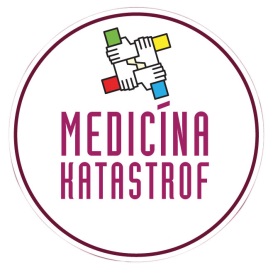 Mobil: +420 775 163 172E-mail: dudkova@egozlin.czwww.egozlin.cz